О внесении изменений в постановление администрации Комсомольского района Чувашской Республики от 23 декабря 2019 г. № 1892 «Об утверждении предельной численности и фонда оплаты труда работников органов местного самоуправления Комсомольского района Чувашской Республики (лиц, замещающих должности муниципальной службы, и работников, замещающих должности, не являющиеся должностями муниципальной службы) на 2020 год и на плановый период 2021 и 2022 годов»В целях реализации решения Собрания депутатов Комсомольского района Чувашской Республики от 23 марта 2020 г. № 3/276 «О внесении изменений в решение Собрания депутатов Комсомольского района Чувашской Республики от 10 декабря 2019 г. № 2/269 «О бюджете Комсомольского района Чувашской Республики на 2020 год и на плановый период 2021 и 2022 годов» администрация Комсомольского района Чувашской Республики п о с т а н о в л я е т: Внести в предельную численность и фонд оплаты труда работников органов местного самоуправления Комсомольского района Чувашской Республики (лиц, замещающих должности муниципальной службы, и работников, замещающих должности, не являющиеся должностями муниципальной службы) на 2020 год и на плановый период 2021 и 2022 годов, утвержденные постановлением администрации Комсомольского района Чувашской Республики от 23 декабря 2019 г. № 1892 «Об утверждении предельной численности и фонда оплаты труда работников органов местного самоуправления Комсомольского района Чувашской Республики (лиц, замещающих должности муниципальной службы, и работников, замещающих должности, не являющиеся должностями муниципальной службы) на 2020 год и на плановый период 2021 и 2022 годов», изменения согласно приложению к настоящему постановлению.Глава администрации Комсомольского района                                                                                      А.Н.ОсиповПриложениек постановлению администрацииКомсомольского районаЧувашской Республикиот 20.04.2020 № 289Изменения,вносимые в предельную численность и фонд оплаты труда работников органов местного самоуправления Комсомольского района Чувашской Республики (лиц, замещающих должности муниципальной службы, и работников, замещающих должности, не являющиеся должностями муниципальной службы) на 2020 год и на плановый период 2021 и 2022 годов, утвержденные постановлением администрации Комсомольского района Чувашской Республики от 23 декабря 2019 г. № 1892«Об утверждении предельной численности и фонда оплаты труда работников органов местного самоуправления Комсомольского района (лиц, замещающих должности муниципальной службы, и работников, замещающих должности, не являющиеся должностями муниципальной службы) на 2020 год и на плановый период 2021 и 2022 годов»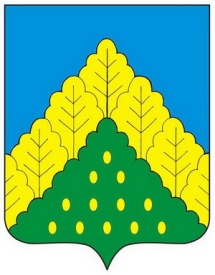 ЧĂВАШ РЕСПУБЛИКИНКОМСОМОЛЬСКИ РАЙОНĔНАДМИНИСТРАЦИЙЕЙЫШĂНУ20.04.2020 ç. № 289Комсомольски ялĕАДМИНИСТРАЦИЯКОМСОМОЛЬСКОГО РАЙОНАЧУВАШСКОЙ РЕСПУБЛИКИПОСТАНОВЛЕНИЕ20.04.2020 г. № 289село КомсомольскоеНаименованиеУвеличение, уменьшение (-) фонда оплаты труда на 2020 год, рублей12ОБЩЕГОСУДАРСТВЕННЫЕ ВОПРОСЫ1 134 620,00	в том числе:Функционирование Правительства Российской Федерации, высших исполнительных органов государственной власти субъектов Российской Федерации, местных администраций827 350,00из них:Администрация Комсомольского района Чувашской Республики827 350,00Обеспечение деятельности финансовых, налоговых и таможенных органов и органов финансового (финансово-бюджетного) надзора307 270,00из них:Финансовый отдел администрации Комсомольского района279 100,00Собрание депутатов Комсомольского района Чувашской Республики28 170,00